CONCELLO DE CEDEIRA (A  CORUÑA)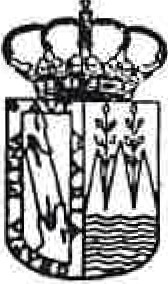 Teléfono: 981 48 00 00 - Fax: 981 48 25 06 C./.F.:  P-1502200-GCONVOCATORIAMediante  o presente  escrito  convócaselle- á    Sesión Ortlmaria-..que a  Xunta	eGoberno Local realizará, na Casa Consistorial , o próximo díaonce de abril ás doce  cero horas, en primeira convocatoria, e procederase en segunda de acordo co estipulado  no artigo  113.1.c) do R.O.F., coa seguinte:ORDE DO DÍA!- APROBACIÓN,  SI PROCEDE,  DA ACTA DE 30.03.2016DAR CONTA DAS COMUNICACIÓNS PREVIAS DE OBRAS MENORES TRAMITADASLICENZA DE SEGREGACIÓN EXPTE 2016/UO I S/00001LICENZA DE SEGREGACIÓN EXPTE 2016/UO l S/00002CORRECCIÓN  DE ERROS E APROBACIÓN  DE FACTURASDEVOLUCIÓN  DE IMPORTES PROBAS  SELECTIVAS AUXILIARES  SAFRECURSO RECIBOS  LIXO INFORME  13/2016PROPOSTA  ANULACIÓN   OU  RECTIFICACIÓN   RECIBOS   LIXO INFORME14/2016DEVOLUCIÓN  IMPORTE TAXA POLA ENTREGA  DE PLACA DE VAO1O- APROBACIÓN CONVENIO COLABORACIÓN ENTRE O CONCELLO DE CEDEIRA E A ASOCIACIÓN  MARES DE  CEDEIRAAPROBACIÓN	CONVENIO   ENTRE   O   CONCELLO   DE   CEDEIRA    E  A ASOCIACIÓN APADERAPROBACIÓN   LIQUIDACIÓN  TAXA SAF FEBREIRO 2016LIQUIDACIÓN	DO	CONTRATO	ACONDICIONAMENTO	DA	ÁREA RECREATIVA  EN A MAGDALENA.  POS 2015DAR CONTA DECRETO ALCALDÍA NÚM.  134/2016  DE  LEVANTAMENTO DE REPARO PROGRAMA DIFUSIÓN CINEMATOGRÁFICA CINEMAS DE GALICIAAPROBACIÓN EXPEDIENTE CONTRATACIÓN DA  OBRA  INSTALACIÓN DE DÚAS PISTAS DE PADEL  CUBERTASESCRITOS VARIOSA partir desta data ten Vde. á súa disposición, na Secretaría desta Corporación, os antecedentes relacionados  cos asuntos que figuran na orde do   día.de abril de 2016.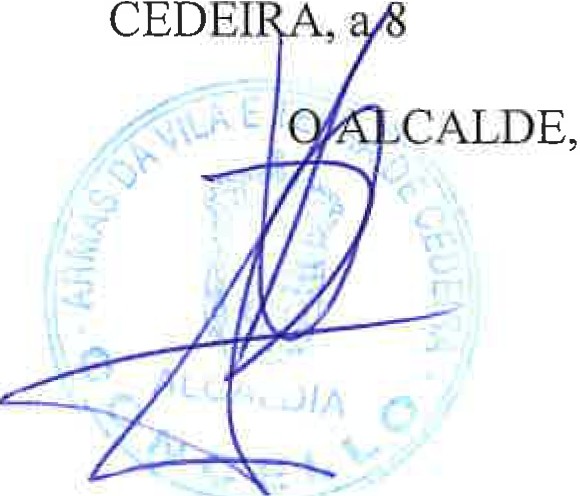 